Florida Department of Education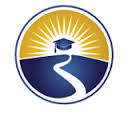              Office of Educational Facilities 2022 Registration      Please complete this form with the applicable information and email it to Mark.Weigly@FLDOE.org and Don.Whitehead@FLDOE.org      NOTE:  Fields designated with an * are required fields.COURSE DATE(S)*COURSE NAME(S)*COURSE NAME(S)*COURSE NAME(S)*PREFIX * FIRST NAME*FIRST NAME*FIRST NAME*LAST NAME*LAST NAME*EMPLOYER/ORGANIZATION*EMPLOYER/ORGANIZATION*TITLE*TITLE*ADDRESS*ADDRESS*ADDRESS*ADDRESS*DAYTIME PHONE*DAYTIME PHONE*E-MAIL*E-MAIL*CONFIRM E-MAIL*CONFIRM E-MAIL*Please provide your professional license number(s) or fire college student ID number to be used for entering CEUs in the DBPR or fire college database.*Please provide your professional license number(s) or fire college student ID number to be used for entering CEUs in the DBPR or fire college database.*Please provide your professional license number(s) or fire college student ID number to be used for entering CEUs in the DBPR or fire college database.*Please provide your professional license number(s) or fire college student ID number to be used for entering CEUs in the DBPR or fire college database.*Please provide your professional license number(s) or fire college student ID number to be used for entering CEUs in the DBPR or fire college database.*Please provide your professional license number(s) or fire college student ID number to be used for entering CEUs in the DBPR or fire college database.*FL Licensed ArchitectFL Licensed ArchitectFL Licensed ArchitectLicense #FL Licensed Interior DesignerFL Licensed Interior DesignerFL Licensed Interior DesignerLicense #FL Licensed Professional EngineerFL Licensed Professional EngineerFL Licensed Professional EngineerLicense #FL Licensed General Contractor FL Licensed General Contractor FL Licensed General Contractor License #FL Licensed Building Contractor FL Licensed Building Contractor FL Licensed Building Contractor License #FL Licensed Building InspectorFL Licensed Building InspectorFL Licensed Building InspectorLicense #FL Licensed Limited Building Inspector FL Licensed Limited Building Inspector FL Licensed Limited Building Inspector License #FL Licensed Building Code Administrator FL Licensed Building Code Administrator FL Licensed Building Code Administrator License #FL Licensed Plans ExaminerFL Licensed Plans ExaminerFL Licensed Plans ExaminerLicense #FL Licensed Limited Plans ExaminerFL Licensed Limited Plans ExaminerFL Licensed Limited Plans ExaminerLicense #FL State Fire CollegeFL State Fire CollegeFL State Fire CollegeStudent ID#OtherOtherOtherLicense(s) #I do not hold any professional license(s).              I do not hold any professional license(s).              I do not hold any professional license(s).              I do not hold any professional license(s).              Check BoxCheck Box